Application for MembershipPlease submit this completed form to ukmcs@bcs.com. Your annual membership fee is paid by Direct Debit once a year. Your membership will be processed following approval from the UKMCS Secretary.Please tick as appropriate:Ordinary membership  (£50)(healthcare professionals actively involved in the care of women with cardiac disease in pregnancy or research in this field)Trainee membership  (£30)(for persons in training)Associated membership  (£30)(for persons from organisations and charities involved in the support of women and families affected by cardiac disease in pregnancy, as well as those involved in scientific study)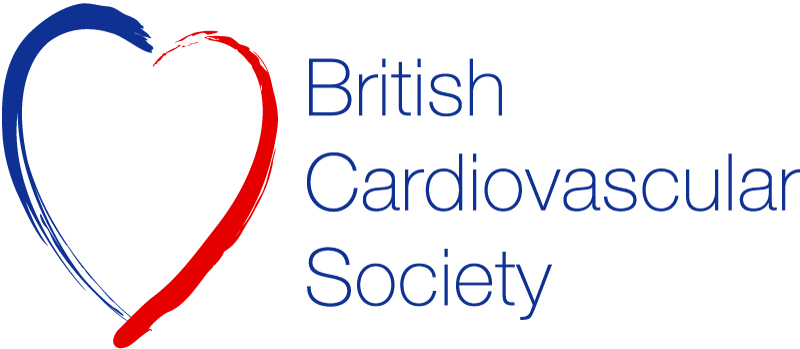 .This guarantee should be detached and retained by the PayerNameJob title and brief description of professional roleProfessional addressProfessional registration number (GMC etc)Primary email addressAlternative email addressTelephone numberAlternative address for correspondence if preferredInstruction to your
Bank or Building Society
to pay by Direct Debit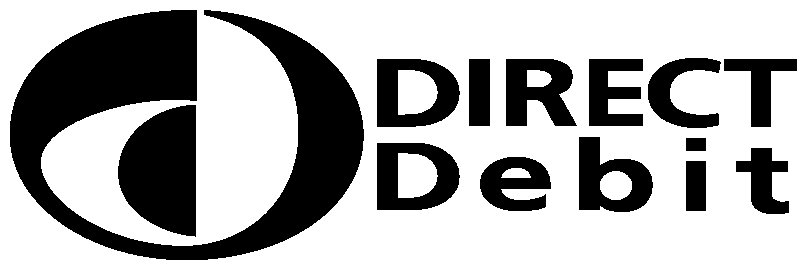 Instruction to your
Bank or Building Society
to pay by Direct DebitInstruction to your
Bank or Building Society
to pay by Direct DebitInstruction to your
Bank or Building Society
to pay by Direct DebitInstruction to your
Bank or Building Society
to pay by Direct DebitInstruction to your
Bank or Building Society
to pay by Direct DebitInstruction to your
Bank or Building Society
to pay by Direct DebitInstruction to your
Bank or Building Society
to pay by Direct DebitInstruction to your
Bank or Building Society
to pay by Direct DebitPlease fill in the whole form excluding official use box using a ball point pen and send it to:Please fill in the whole form excluding official use box using a ball point pen and send it to:Please fill in the whole form excluding official use box using a ball point pen and send it to:Please fill in the whole form excluding official use box using a ball point pen and send it to:Please fill in the whole form excluding official use box using a ball point pen and send it to:Please fill in the whole form excluding official use box using a ball point pen and send it to:Please fill in the whole form excluding official use box using a ball point pen and send it to:Please fill in the whole form excluding official use box using a ball point pen and send it to:Please fill in the whole form excluding official use box using a ball point pen and send it to:Please fill in the whole form excluding official use box using a ball point pen and send it to:Please fill in the whole form excluding official use box using a ball point pen and send it to:Please fill in the whole form excluding official use box using a ball point pen and send it to:Please fill in the whole form excluding official use box using a ball point pen and send it to:Please fill in the whole form excluding official use box using a ball point pen and send it to:Please fill in the whole form excluding official use box using a ball point pen and send it to:Please fill in the whole form excluding official use box using a ball point pen and send it to:Please fill in the whole form excluding official use box using a ball point pen and send it to:Please fill in the whole form excluding official use box using a ball point pen and send it to:Please fill in the whole form excluding official use box using a ball point pen and send it to:
Originator's Identification Number
Originator's Identification Number
Originator's Identification Number
Originator's Identification Number
Originator's Identification Number
Originator's Identification Number
Originator's Identification Number
Originator's Identification Number
Originator's Identification NumberBritish Cardiovascular SocietyW1T 5HWBritish Cardiovascular SocietyW1T 5HWBritish Cardiovascular SocietyW1T 5HWBritish Cardiovascular SocietyW1T 5HWBritish Cardiovascular SocietyW1T 5HWBritish Cardiovascular SocietyW1T 5HWBritish Cardiovascular SocietyW1T 5HWBritish Cardiovascular SocietyW1T 5HWBritish Cardiovascular SocietyW1T 5HWBritish Cardiovascular SocietyW1T 5HWBritish Cardiovascular SocietyW1T 5HWBritish Cardiovascular SocietyW1T 5HWBritish Cardiovascular SocietyW1T 5HWBritish Cardiovascular SocietyW1T 5HWBritish Cardiovascular SocietyW1T 5HWBritish Cardiovascular SocietyW1T 5HWBritish Cardiovascular SocietyW1T 5HWBritish Cardiovascular SocietyW1T 5HWBritish Cardiovascular SocietyW1T 5HW91199411994British Cardiovascular SocietyW1T 5HWBritish Cardiovascular SocietyW1T 5HWBritish Cardiovascular SocietyW1T 5HWBritish Cardiovascular SocietyW1T 5HWBritish Cardiovascular SocietyW1T 5HWBritish Cardiovascular SocietyW1T 5HWBritish Cardiovascular SocietyW1T 5HWBritish Cardiovascular SocietyW1T 5HWBritish Cardiovascular SocietyW1T 5HWBritish Cardiovascular SocietyW1T 5HWBritish Cardiovascular SocietyW1T 5HWBritish Cardiovascular SocietyW1T 5HWBritish Cardiovascular SocietyW1T 5HWBritish Cardiovascular SocietyW1T 5HWBritish Cardiovascular SocietyW1T 5HWBritish Cardiovascular SocietyW1T 5HWBritish Cardiovascular SocietyW1T 5HWBritish Cardiovascular SocietyW1T 5HWBritish Cardiovascular SocietyW1T 5HWBritish Cardiovascular SocietyW1T 5HWBritish Cardiovascular SocietyW1T 5HWBritish Cardiovascular SocietyW1T 5HWBritish Cardiovascular SocietyW1T 5HWBritish Cardiovascular SocietyW1T 5HWBritish Cardiovascular SocietyW1T 5HWBritish Cardiovascular SocietyW1T 5HWBritish Cardiovascular SocietyW1T 5HWBritish Cardiovascular SocietyW1T 5HWBritish Cardiovascular SocietyW1T 5HWBritish Cardiovascular SocietyW1T 5HWBritish Cardiovascular SocietyW1T 5HWBritish Cardiovascular SocietyW1T 5HWBritish Cardiovascular SocietyW1T 5HWBritish Cardiovascular SocietyW1T 5HWBritish Cardiovascular SocietyW1T 5HWBritish Cardiovascular SocietyW1T 5HWBritish Cardiovascular SocietyW1T 5HWBritish Cardiovascular SocietyW1T 5HWBritish Cardiovascular SocietyW1T 5HWBritish Cardiovascular SocietyW1T 5HWBritish Cardiovascular SocietyW1T 5HWBritish Cardiovascular SocietyW1T 5HWBritish Cardiovascular SocietyW1T 5HWBritish Cardiovascular SocietyW1T 5HWBritish Cardiovascular SocietyW1T 5HWBritish Cardiovascular SocietyW1T 5HWBritish Cardiovascular SocietyW1T 5HWBritish Cardiovascular SocietyW1T 5HWBritish Cardiovascular SocietyW1T 5HWBritish Cardiovascular SocietyW1T 5HWBritish Cardiovascular SocietyW1T 5HWBritish Cardiovascular SocietyW1T 5HWBritish Cardiovascular SocietyW1T 5HWBritish Cardiovascular SocietyW1T 5HWBritish Cardiovascular SocietyW1T 5HWBritish Cardiovascular SocietyW1T 5HWBritish Cardiovascular SocietyW1T 5HWFOR British Cardiovascular Society OFFICIAL USE ONLYThis is not part of the instruction to your Bank or Building Society.FOR British Cardiovascular Society OFFICIAL USE ONLYThis is not part of the instruction to your Bank or Building Society.FOR British Cardiovascular Society OFFICIAL USE ONLYThis is not part of the instruction to your Bank or Building Society.FOR British Cardiovascular Society OFFICIAL USE ONLYThis is not part of the instruction to your Bank or Building Society.FOR British Cardiovascular Society OFFICIAL USE ONLYThis is not part of the instruction to your Bank or Building Society.FOR British Cardiovascular Society OFFICIAL USE ONLYThis is not part of the instruction to your Bank or Building Society.FOR British Cardiovascular Society OFFICIAL USE ONLYThis is not part of the instruction to your Bank or Building Society.FOR British Cardiovascular Society OFFICIAL USE ONLYThis is not part of the instruction to your Bank or Building Society.FOR British Cardiovascular Society OFFICIAL USE ONLYThis is not part of the instruction to your Bank or Building Society.British Cardiovascular SocietyW1T 5HWBritish Cardiovascular SocietyW1T 5HWBritish Cardiovascular SocietyW1T 5HWBritish Cardiovascular SocietyW1T 5HWBritish Cardiovascular SocietyW1T 5HWBritish Cardiovascular SocietyW1T 5HWBritish Cardiovascular SocietyW1T 5HWBritish Cardiovascular SocietyW1T 5HWBritish Cardiovascular SocietyW1T 5HWBritish Cardiovascular SocietyW1T 5HWBritish Cardiovascular SocietyW1T 5HWBritish Cardiovascular SocietyW1T 5HWBritish Cardiovascular SocietyW1T 5HWBritish Cardiovascular SocietyW1T 5HWBritish Cardiovascular SocietyW1T 5HWBritish Cardiovascular SocietyW1T 5HWBritish Cardiovascular SocietyW1T 5HWBritish Cardiovascular SocietyW1T 5HWBritish Cardiovascular SocietyW1T 5HWFOR British Cardiovascular Society OFFICIAL USE ONLYThis is not part of the instruction to your Bank or Building Society.FOR British Cardiovascular Society OFFICIAL USE ONLYThis is not part of the instruction to your Bank or Building Society.FOR British Cardiovascular Society OFFICIAL USE ONLYThis is not part of the instruction to your Bank or Building Society.FOR British Cardiovascular Society OFFICIAL USE ONLYThis is not part of the instruction to your Bank or Building Society.FOR British Cardiovascular Society OFFICIAL USE ONLYThis is not part of the instruction to your Bank or Building Society.FOR British Cardiovascular Society OFFICIAL USE ONLYThis is not part of the instruction to your Bank or Building Society.FOR British Cardiovascular Society OFFICIAL USE ONLYThis is not part of the instruction to your Bank or Building Society.FOR British Cardiovascular Society OFFICIAL USE ONLYThis is not part of the instruction to your Bank or Building Society.FOR British Cardiovascular Society OFFICIAL USE ONLYThis is not part of the instruction to your Bank or Building Society.British Cardiovascular SocietyW1T 5HWBritish Cardiovascular SocietyW1T 5HWBritish Cardiovascular SocietyW1T 5HWBritish Cardiovascular SocietyW1T 5HWBritish Cardiovascular SocietyW1T 5HWBritish Cardiovascular SocietyW1T 5HWBritish Cardiovascular SocietyW1T 5HWBritish Cardiovascular SocietyW1T 5HWBritish Cardiovascular SocietyW1T 5HWBritish Cardiovascular SocietyW1T 5HWBritish Cardiovascular SocietyW1T 5HWBritish Cardiovascular SocietyW1T 5HWBritish Cardiovascular SocietyW1T 5HWBritish Cardiovascular SocietyW1T 5HWBritish Cardiovascular SocietyW1T 5HWBritish Cardiovascular SocietyW1T 5HWBritish Cardiovascular SocietyW1T 5HWBritish Cardiovascular SocietyW1T 5HWBritish Cardiovascular SocietyW1T 5HWFOR British Cardiovascular Society OFFICIAL USE ONLYThis is not part of the instruction to your Bank or Building Society.FOR British Cardiovascular Society OFFICIAL USE ONLYThis is not part of the instruction to your Bank or Building Society.FOR British Cardiovascular Society OFFICIAL USE ONLYThis is not part of the instruction to your Bank or Building Society.FOR British Cardiovascular Society OFFICIAL USE ONLYThis is not part of the instruction to your Bank or Building Society.FOR British Cardiovascular Society OFFICIAL USE ONLYThis is not part of the instruction to your Bank or Building Society.FOR British Cardiovascular Society OFFICIAL USE ONLYThis is not part of the instruction to your Bank or Building Society.FOR British Cardiovascular Society OFFICIAL USE ONLYThis is not part of the instruction to your Bank or Building Society.FOR British Cardiovascular Society OFFICIAL USE ONLYThis is not part of the instruction to your Bank or Building Society.FOR British Cardiovascular Society OFFICIAL USE ONLYThis is not part of the instruction to your Bank or Building Society.British Cardiovascular SocietyW1T 5HWBritish Cardiovascular SocietyW1T 5HWBritish Cardiovascular SocietyW1T 5HWBritish Cardiovascular SocietyW1T 5HWBritish Cardiovascular SocietyW1T 5HWBritish Cardiovascular SocietyW1T 5HWBritish Cardiovascular SocietyW1T 5HWBritish Cardiovascular SocietyW1T 5HWBritish Cardiovascular SocietyW1T 5HWBritish Cardiovascular SocietyW1T 5HWBritish Cardiovascular SocietyW1T 5HWBritish Cardiovascular SocietyW1T 5HWBritish Cardiovascular SocietyW1T 5HWBritish Cardiovascular SocietyW1T 5HWBritish Cardiovascular SocietyW1T 5HWBritish Cardiovascular SocietyW1T 5HWBritish Cardiovascular SocietyW1T 5HWBritish Cardiovascular SocietyW1T 5HWBritish Cardiovascular SocietyW1T 5HWFOR British Cardiovascular Society OFFICIAL USE ONLYThis is not part of the instruction to your Bank or Building Society.FOR British Cardiovascular Society OFFICIAL USE ONLYThis is not part of the instruction to your Bank or Building Society.FOR British Cardiovascular Society OFFICIAL USE ONLYThis is not part of the instruction to your Bank or Building Society.FOR British Cardiovascular Society OFFICIAL USE ONLYThis is not part of the instruction to your Bank or Building Society.FOR British Cardiovascular Society OFFICIAL USE ONLYThis is not part of the instruction to your Bank or Building Society.FOR British Cardiovascular Society OFFICIAL USE ONLYThis is not part of the instruction to your Bank or Building Society.FOR British Cardiovascular Society OFFICIAL USE ONLYThis is not part of the instruction to your Bank or Building Society.FOR British Cardiovascular Society OFFICIAL USE ONLYThis is not part of the instruction to your Bank or Building Society.FOR British Cardiovascular Society OFFICIAL USE ONLYThis is not part of the instruction to your Bank or Building Society.Name(s) of Account Holder(s)Name(s) of Account Holder(s)Name(s) of Account Holder(s)Name(s) of Account Holder(s)Name(s) of Account Holder(s)Name(s) of Account Holder(s)Name(s) of Account Holder(s)Name(s) of Account Holder(s)Name(s) of Account Holder(s)Name(s) of Account Holder(s)Name(s) of Account Holder(s)Name(s) of Account Holder(s)Name(s) of Account Holder(s)Name(s) of Account Holder(s)Name(s) of Account Holder(s)Name(s) of Account Holder(s)Name(s) of Account Holder(s)Name(s) of Account Holder(s)Name(s) of Account Holder(s)FOR British Cardiovascular Society OFFICIAL USE ONLYThis is not part of the instruction to your Bank or Building Society.FOR British Cardiovascular Society OFFICIAL USE ONLYThis is not part of the instruction to your Bank or Building Society.FOR British Cardiovascular Society OFFICIAL USE ONLYThis is not part of the instruction to your Bank or Building Society.FOR British Cardiovascular Society OFFICIAL USE ONLYThis is not part of the instruction to your Bank or Building Society.FOR British Cardiovascular Society OFFICIAL USE ONLYThis is not part of the instruction to your Bank or Building Society.FOR British Cardiovascular Society OFFICIAL USE ONLYThis is not part of the instruction to your Bank or Building Society.FOR British Cardiovascular Society OFFICIAL USE ONLYThis is not part of the instruction to your Bank or Building Society.FOR British Cardiovascular Society OFFICIAL USE ONLYThis is not part of the instruction to your Bank or Building Society.FOR British Cardiovascular Society OFFICIAL USE ONLYThis is not part of the instruction to your Bank or Building Society.FOR British Cardiovascular Society OFFICIAL USE ONLYThis is not part of the instruction to your Bank or Building Society.FOR British Cardiovascular Society OFFICIAL USE ONLYThis is not part of the instruction to your Bank or Building Society.FOR British Cardiovascular Society OFFICIAL USE ONLYThis is not part of the instruction to your Bank or Building Society.FOR British Cardiovascular Society OFFICIAL USE ONLYThis is not part of the instruction to your Bank or Building Society.FOR British Cardiovascular Society OFFICIAL USE ONLYThis is not part of the instruction to your Bank or Building Society.FOR British Cardiovascular Society OFFICIAL USE ONLYThis is not part of the instruction to your Bank or Building Society.FOR British Cardiovascular Society OFFICIAL USE ONLYThis is not part of the instruction to your Bank or Building Society.FOR British Cardiovascular Society OFFICIAL USE ONLYThis is not part of the instruction to your Bank or Building Society.FOR British Cardiovascular Society OFFICIAL USE ONLYThis is not part of the instruction to your Bank or Building Society.FOR British Cardiovascular Society OFFICIAL USE ONLYThis is not part of the instruction to your Bank or Building Society.FOR British Cardiovascular Society OFFICIAL USE ONLYThis is not part of the instruction to your Bank or Building Society.FOR British Cardiovascular Society OFFICIAL USE ONLYThis is not part of the instruction to your Bank or Building Society.FOR British Cardiovascular Society OFFICIAL USE ONLYThis is not part of the instruction to your Bank or Building Society.FOR British Cardiovascular Society OFFICIAL USE ONLYThis is not part of the instruction to your Bank or Building Society.FOR British Cardiovascular Society OFFICIAL USE ONLYThis is not part of the instruction to your Bank or Building Society.FOR British Cardiovascular Society OFFICIAL USE ONLYThis is not part of the instruction to your Bank or Building Society.FOR British Cardiovascular Society OFFICIAL USE ONLYThis is not part of the instruction to your Bank or Building Society.FOR British Cardiovascular Society OFFICIAL USE ONLYThis is not part of the instruction to your Bank or Building Society.Bank/Building Society account numberBank/Building Society account numberBank/Building Society account numberBank/Building Society account numberBank/Building Society account numberBank/Building Society account numberBank/Building Society account numberBank/Building Society account numberBank/Building Society account numberBank/Building Society account numberBank/Building Society account numberBank/Building Society account numberBank/Building Society account numberBank/Building Society account numberBank/Building Society account numberBank/Building Society account numberBank/Building Society account numberBank/Building Society account numberBank/Building Society account numberFOR British Cardiovascular Society OFFICIAL USE ONLYThis is not part of the instruction to your Bank or Building Society.FOR British Cardiovascular Society OFFICIAL USE ONLYThis is not part of the instruction to your Bank or Building Society.FOR British Cardiovascular Society OFFICIAL USE ONLYThis is not part of the instruction to your Bank or Building Society.FOR British Cardiovascular Society OFFICIAL USE ONLYThis is not part of the instruction to your Bank or Building Society.FOR British Cardiovascular Society OFFICIAL USE ONLYThis is not part of the instruction to your Bank or Building Society.FOR British Cardiovascular Society OFFICIAL USE ONLYThis is not part of the instruction to your Bank or Building Society.FOR British Cardiovascular Society OFFICIAL USE ONLYThis is not part of the instruction to your Bank or Building Society.FOR British Cardiovascular Society OFFICIAL USE ONLYThis is not part of the instruction to your Bank or Building Society.FOR British Cardiovascular Society OFFICIAL USE ONLYThis is not part of the instruction to your Bank or Building Society.FOR British Cardiovascular Society OFFICIAL USE ONLYThis is not part of the instruction to your Bank or Building Society.FOR British Cardiovascular Society OFFICIAL USE ONLYThis is not part of the instruction to your Bank or Building Society.FOR British Cardiovascular Society OFFICIAL USE ONLYThis is not part of the instruction to your Bank or Building Society.FOR British Cardiovascular Society OFFICIAL USE ONLYThis is not part of the instruction to your Bank or Building Society.FOR British Cardiovascular Society OFFICIAL USE ONLYThis is not part of the instruction to your Bank or Building Society.FOR British Cardiovascular Society OFFICIAL USE ONLYThis is not part of the instruction to your Bank or Building Society.FOR British Cardiovascular Society OFFICIAL USE ONLYThis is not part of the instruction to your Bank or Building Society.FOR British Cardiovascular Society OFFICIAL USE ONLYThis is not part of the instruction to your Bank or Building Society.FOR British Cardiovascular Society OFFICIAL USE ONLYThis is not part of the instruction to your Bank or Building Society.Branch Sort CodeBranch Sort CodeBranch Sort CodeBranch Sort CodeBranch Sort CodeBranch Sort CodeBranch Sort CodeBranch Sort CodeBranch Sort CodeBranch Sort CodeBranch Sort CodeBranch Sort CodeBranch Sort CodeBranch Sort CodeBranch Sort CodeBranch Sort CodeBranch Sort CodeBranch Sort CodeBranch Sort CodeInstruction to your Bank or Building SocietyPlease pay British Cardiovascular Society Direct Debits from the account detailed in this Instruction subject to the safeguards assured by the Direct Debit Guarantee. I understand that this Instruction may remain with British Cardiovascular Society and, if so, details will be passed electronically to my Bank/Building Society.Instruction to your Bank or Building SocietyPlease pay British Cardiovascular Society Direct Debits from the account detailed in this Instruction subject to the safeguards assured by the Direct Debit Guarantee. I understand that this Instruction may remain with British Cardiovascular Society and, if so, details will be passed electronically to my Bank/Building Society.Instruction to your Bank or Building SocietyPlease pay British Cardiovascular Society Direct Debits from the account detailed in this Instruction subject to the safeguards assured by the Direct Debit Guarantee. I understand that this Instruction may remain with British Cardiovascular Society and, if so, details will be passed electronically to my Bank/Building Society.Instruction to your Bank or Building SocietyPlease pay British Cardiovascular Society Direct Debits from the account detailed in this Instruction subject to the safeguards assured by the Direct Debit Guarantee. I understand that this Instruction may remain with British Cardiovascular Society and, if so, details will be passed electronically to my Bank/Building Society.Instruction to your Bank or Building SocietyPlease pay British Cardiovascular Society Direct Debits from the account detailed in this Instruction subject to the safeguards assured by the Direct Debit Guarantee. I understand that this Instruction may remain with British Cardiovascular Society and, if so, details will be passed electronically to my Bank/Building Society.Instruction to your Bank or Building SocietyPlease pay British Cardiovascular Society Direct Debits from the account detailed in this Instruction subject to the safeguards assured by the Direct Debit Guarantee. I understand that this Instruction may remain with British Cardiovascular Society and, if so, details will be passed electronically to my Bank/Building Society.Instruction to your Bank or Building SocietyPlease pay British Cardiovascular Society Direct Debits from the account detailed in this Instruction subject to the safeguards assured by the Direct Debit Guarantee. I understand that this Instruction may remain with British Cardiovascular Society and, if so, details will be passed electronically to my Bank/Building Society.Instruction to your Bank or Building SocietyPlease pay British Cardiovascular Society Direct Debits from the account detailed in this Instruction subject to the safeguards assured by the Direct Debit Guarantee. I understand that this Instruction may remain with British Cardiovascular Society and, if so, details will be passed electronically to my Bank/Building Society.Instruction to your Bank or Building SocietyPlease pay British Cardiovascular Society Direct Debits from the account detailed in this Instruction subject to the safeguards assured by the Direct Debit Guarantee. I understand that this Instruction may remain with British Cardiovascular Society and, if so, details will be passed electronically to my Bank/Building Society.Instruction to your Bank or Building SocietyPlease pay British Cardiovascular Society Direct Debits from the account detailed in this Instruction subject to the safeguards assured by the Direct Debit Guarantee. I understand that this Instruction may remain with British Cardiovascular Society and, if so, details will be passed electronically to my Bank/Building Society.Instruction to your Bank or Building SocietyPlease pay British Cardiovascular Society Direct Debits from the account detailed in this Instruction subject to the safeguards assured by the Direct Debit Guarantee. I understand that this Instruction may remain with British Cardiovascular Society and, if so, details will be passed electronically to my Bank/Building Society.Instruction to your Bank or Building SocietyPlease pay British Cardiovascular Society Direct Debits from the account detailed in this Instruction subject to the safeguards assured by the Direct Debit Guarantee. I understand that this Instruction may remain with British Cardiovascular Society and, if so, details will be passed electronically to my Bank/Building Society.Instruction to your Bank or Building SocietyPlease pay British Cardiovascular Society Direct Debits from the account detailed in this Instruction subject to the safeguards assured by the Direct Debit Guarantee. I understand that this Instruction may remain with British Cardiovascular Society and, if so, details will be passed electronically to my Bank/Building Society.Instruction to your Bank or Building SocietyPlease pay British Cardiovascular Society Direct Debits from the account detailed in this Instruction subject to the safeguards assured by the Direct Debit Guarantee. I understand that this Instruction may remain with British Cardiovascular Society and, if so, details will be passed electronically to my Bank/Building Society.Instruction to your Bank or Building SocietyPlease pay British Cardiovascular Society Direct Debits from the account detailed in this Instruction subject to the safeguards assured by the Direct Debit Guarantee. I understand that this Instruction may remain with British Cardiovascular Society and, if so, details will be passed electronically to my Bank/Building Society.Instruction to your Bank or Building SocietyPlease pay British Cardiovascular Society Direct Debits from the account detailed in this Instruction subject to the safeguards assured by the Direct Debit Guarantee. I understand that this Instruction may remain with British Cardiovascular Society and, if so, details will be passed electronically to my Bank/Building Society.Instruction to your Bank or Building SocietyPlease pay British Cardiovascular Society Direct Debits from the account detailed in this Instruction subject to the safeguards assured by the Direct Debit Guarantee. I understand that this Instruction may remain with British Cardiovascular Society and, if so, details will be passed electronically to my Bank/Building Society.Instruction to your Bank or Building SocietyPlease pay British Cardiovascular Society Direct Debits from the account detailed in this Instruction subject to the safeguards assured by the Direct Debit Guarantee. I understand that this Instruction may remain with British Cardiovascular Society and, if so, details will be passed electronically to my Bank/Building Society.Name and full postal address of your Bank or Building SocietyName and full postal address of your Bank or Building SocietyName and full postal address of your Bank or Building SocietyName and full postal address of your Bank or Building SocietyName and full postal address of your Bank or Building SocietyName and full postal address of your Bank or Building SocietyName and full postal address of your Bank or Building SocietyName and full postal address of your Bank or Building SocietyName and full postal address of your Bank or Building SocietyName and full postal address of your Bank or Building SocietyName and full postal address of your Bank or Building SocietyName and full postal address of your Bank or Building SocietyName and full postal address of your Bank or Building SocietyName and full postal address of your Bank or Building SocietyName and full postal address of your Bank or Building SocietyName and full postal address of your Bank or Building SocietyName and full postal address of your Bank or Building SocietyName and full postal address of your Bank or Building SocietyName and full postal address of your Bank or Building SocietyInstruction to your Bank or Building SocietyPlease pay British Cardiovascular Society Direct Debits from the account detailed in this Instruction subject to the safeguards assured by the Direct Debit Guarantee. I understand that this Instruction may remain with British Cardiovascular Society and, if so, details will be passed electronically to my Bank/Building Society.Instruction to your Bank or Building SocietyPlease pay British Cardiovascular Society Direct Debits from the account detailed in this Instruction subject to the safeguards assured by the Direct Debit Guarantee. I understand that this Instruction may remain with British Cardiovascular Society and, if so, details will be passed electronically to my Bank/Building Society.Instruction to your Bank or Building SocietyPlease pay British Cardiovascular Society Direct Debits from the account detailed in this Instruction subject to the safeguards assured by the Direct Debit Guarantee. I understand that this Instruction may remain with British Cardiovascular Society and, if so, details will be passed electronically to my Bank/Building Society.Instruction to your Bank or Building SocietyPlease pay British Cardiovascular Society Direct Debits from the account detailed in this Instruction subject to the safeguards assured by the Direct Debit Guarantee. I understand that this Instruction may remain with British Cardiovascular Society and, if so, details will be passed electronically to my Bank/Building Society.Instruction to your Bank or Building SocietyPlease pay British Cardiovascular Society Direct Debits from the account detailed in this Instruction subject to the safeguards assured by the Direct Debit Guarantee. I understand that this Instruction may remain with British Cardiovascular Society and, if so, details will be passed electronically to my Bank/Building Society.Instruction to your Bank or Building SocietyPlease pay British Cardiovascular Society Direct Debits from the account detailed in this Instruction subject to the safeguards assured by the Direct Debit Guarantee. I understand that this Instruction may remain with British Cardiovascular Society and, if so, details will be passed electronically to my Bank/Building Society.Instruction to your Bank or Building SocietyPlease pay British Cardiovascular Society Direct Debits from the account detailed in this Instruction subject to the safeguards assured by the Direct Debit Guarantee. I understand that this Instruction may remain with British Cardiovascular Society and, if so, details will be passed electronically to my Bank/Building Society.Instruction to your Bank or Building SocietyPlease pay British Cardiovascular Society Direct Debits from the account detailed in this Instruction subject to the safeguards assured by the Direct Debit Guarantee. I understand that this Instruction may remain with British Cardiovascular Society and, if so, details will be passed electronically to my Bank/Building Society.Instruction to your Bank or Building SocietyPlease pay British Cardiovascular Society Direct Debits from the account detailed in this Instruction subject to the safeguards assured by the Direct Debit Guarantee. I understand that this Instruction may remain with British Cardiovascular Society and, if so, details will be passed electronically to my Bank/Building Society.To: To: To: To: To: To: To: To: To: Bank/Building SocietyBank/Building SocietyBank/Building SocietyBank/Building SocietyBank/Building SocietyBank/Building SocietyBank/Building SocietyBank/Building SocietyBank/Building SocietyBank/Building SocietyInstruction to your Bank or Building SocietyPlease pay British Cardiovascular Society Direct Debits from the account detailed in this Instruction subject to the safeguards assured by the Direct Debit Guarantee. I understand that this Instruction may remain with British Cardiovascular Society and, if so, details will be passed electronically to my Bank/Building Society.Instruction to your Bank or Building SocietyPlease pay British Cardiovascular Society Direct Debits from the account detailed in this Instruction subject to the safeguards assured by the Direct Debit Guarantee. I understand that this Instruction may remain with British Cardiovascular Society and, if so, details will be passed electronically to my Bank/Building Society.Instruction to your Bank or Building SocietyPlease pay British Cardiovascular Society Direct Debits from the account detailed in this Instruction subject to the safeguards assured by the Direct Debit Guarantee. I understand that this Instruction may remain with British Cardiovascular Society and, if so, details will be passed electronically to my Bank/Building Society.Instruction to your Bank or Building SocietyPlease pay British Cardiovascular Society Direct Debits from the account detailed in this Instruction subject to the safeguards assured by the Direct Debit Guarantee. I understand that this Instruction may remain with British Cardiovascular Society and, if so, details will be passed electronically to my Bank/Building Society.Instruction to your Bank or Building SocietyPlease pay British Cardiovascular Society Direct Debits from the account detailed in this Instruction subject to the safeguards assured by the Direct Debit Guarantee. I understand that this Instruction may remain with British Cardiovascular Society and, if so, details will be passed electronically to my Bank/Building Society.Instruction to your Bank or Building SocietyPlease pay British Cardiovascular Society Direct Debits from the account detailed in this Instruction subject to the safeguards assured by the Direct Debit Guarantee. I understand that this Instruction may remain with British Cardiovascular Society and, if so, details will be passed electronically to my Bank/Building Society.Instruction to your Bank or Building SocietyPlease pay British Cardiovascular Society Direct Debits from the account detailed in this Instruction subject to the safeguards assured by the Direct Debit Guarantee. I understand that this Instruction may remain with British Cardiovascular Society and, if so, details will be passed electronically to my Bank/Building Society.Instruction to your Bank or Building SocietyPlease pay British Cardiovascular Society Direct Debits from the account detailed in this Instruction subject to the safeguards assured by the Direct Debit Guarantee. I understand that this Instruction may remain with British Cardiovascular Society and, if so, details will be passed electronically to my Bank/Building Society.Instruction to your Bank or Building SocietyPlease pay British Cardiovascular Society Direct Debits from the account detailed in this Instruction subject to the safeguards assured by the Direct Debit Guarantee. I understand that this Instruction may remain with British Cardiovascular Society and, if so, details will be passed electronically to my Bank/Building Society.Instruction to your Bank or Building SocietyPlease pay British Cardiovascular Society Direct Debits from the account detailed in this Instruction subject to the safeguards assured by the Direct Debit Guarantee. I understand that this Instruction may remain with British Cardiovascular Society and, if so, details will be passed electronically to my Bank/Building Society.Instruction to your Bank or Building SocietyPlease pay British Cardiovascular Society Direct Debits from the account detailed in this Instruction subject to the safeguards assured by the Direct Debit Guarantee. I understand that this Instruction may remain with British Cardiovascular Society and, if so, details will be passed electronically to my Bank/Building Society.Instruction to your Bank or Building SocietyPlease pay British Cardiovascular Society Direct Debits from the account detailed in this Instruction subject to the safeguards assured by the Direct Debit Guarantee. I understand that this Instruction may remain with British Cardiovascular Society and, if so, details will be passed electronically to my Bank/Building Society.Instruction to your Bank or Building SocietyPlease pay British Cardiovascular Society Direct Debits from the account detailed in this Instruction subject to the safeguards assured by the Direct Debit Guarantee. I understand that this Instruction may remain with British Cardiovascular Society and, if so, details will be passed electronically to my Bank/Building Society.Instruction to your Bank or Building SocietyPlease pay British Cardiovascular Society Direct Debits from the account detailed in this Instruction subject to the safeguards assured by the Direct Debit Guarantee. I understand that this Instruction may remain with British Cardiovascular Society and, if so, details will be passed electronically to my Bank/Building Society.Instruction to your Bank or Building SocietyPlease pay British Cardiovascular Society Direct Debits from the account detailed in this Instruction subject to the safeguards assured by the Direct Debit Guarantee. I understand that this Instruction may remain with British Cardiovascular Society and, if so, details will be passed electronically to my Bank/Building Society.Instruction to your Bank or Building SocietyPlease pay British Cardiovascular Society Direct Debits from the account detailed in this Instruction subject to the safeguards assured by the Direct Debit Guarantee. I understand that this Instruction may remain with British Cardiovascular Society and, if so, details will be passed electronically to my Bank/Building Society.Instruction to your Bank or Building SocietyPlease pay British Cardiovascular Society Direct Debits from the account detailed in this Instruction subject to the safeguards assured by the Direct Debit Guarantee. I understand that this Instruction may remain with British Cardiovascular Society and, if so, details will be passed electronically to my Bank/Building Society.Instruction to your Bank or Building SocietyPlease pay British Cardiovascular Society Direct Debits from the account detailed in this Instruction subject to the safeguards assured by the Direct Debit Guarantee. I understand that this Instruction may remain with British Cardiovascular Society and, if so, details will be passed electronically to my Bank/Building Society.AddressAddressAddressAddressAddressAddressAddressAddressAddressAddressAddressAddressAddressAddressAddressAddressAddressAddressAddressSignature(s)Signature(s)Signature(s)Signature(s)Signature(s)Signature(s)Signature(s)Signature(s)Signature(s)PostcodePostcodePostcodePostcodePostcodePostcodePostcodePostcodePostcodeDateDateDateDateDateDateDateDateDateReference NumberReference NumberReference NumberReference NumberReference NumberReference NumberReference NumberReference NumberReference NumberReference NumberReference NumberReference NumberReference NumberReference NumberReference NumberReference NumberReference NumberReference NumberReference NumberUKMCSBanks and Building Societies may not accept Direct Debit Instructions from some types of accountBanks and Building Societies may not accept Direct Debit Instructions from some types of accountBanks and Building Societies may not accept Direct Debit Instructions from some types of accountBanks and Building Societies may not accept Direct Debit Instructions from some types of accountBanks and Building Societies may not accept Direct Debit Instructions from some types of accountBanks and Building Societies may not accept Direct Debit Instructions from some types of accountBanks and Building Societies may not accept Direct Debit Instructions from some types of accountBanks and Building Societies may not accept Direct Debit Instructions from some types of accountBanks and Building Societies may not accept Direct Debit Instructions from some types of accountBanks and Building Societies may not accept Direct Debit Instructions from some types of accountBanks and Building Societies may not accept Direct Debit Instructions from some types of accountBanks and Building Societies may not accept Direct Debit Instructions from some types of accountBanks and Building Societies may not accept Direct Debit Instructions from some types of accountBanks and Building Societies may not accept Direct Debit Instructions from some types of accountBanks and Building Societies may not accept Direct Debit Instructions from some types of accountBanks and Building Societies may not accept Direct Debit Instructions from some types of accountBanks and Building Societies may not accept Direct Debit Instructions from some types of accountBanks and Building Societies may not accept Direct Debit Instructions from some types of accountBanks and Building Societies may not accept Direct Debit Instructions from some types of accountBanks and Building Societies may not accept Direct Debit Instructions from some types of accountBanks and Building Societies may not accept Direct Debit Instructions from some types of accountBanks and Building Societies may not accept Direct Debit Instructions from some types of accountBanks and Building Societies may not accept Direct Debit Instructions from some types of accountBanks and Building Societies may not accept Direct Debit Instructions from some types of accountBanks and Building Societies may not accept Direct Debit Instructions from some types of accountBanks and Building Societies may not accept Direct Debit Instructions from some types of accountBanks and Building Societies may not accept Direct Debit Instructions from some types of accountBanks and Building Societies may not accept Direct Debit Instructions from some types of accountBanks and Building Societies may not accept Direct Debit Instructions from some types of account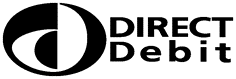 The Direct Debit GuaranteeThis Guarantee is offered by all banks and building societies that accept instructions to pay Direct Debits.If there any changes to the amount, date or frequency of your Direct Debit, BCS will notify you 10 working days in advance of your account being debited or as otherwise agreed. If you request BCS to collect a payment, confirmation of the amount and date will be given to you at the time of the request.If an error is made in the payment of your Direct Debit by BCS or your bank or building society, you are entitled to a full and immediate refund of the amount paid from your bank or building society.If you receive a refund you are not entitled to, you must pay it back when BCS asks you to.You can cancel a Direct Debit at any time by simply contacting your bank or building society. Written confirmation may be required. Please also notify us.